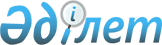 Қауымдық сервитут белгілеу туралыАқтөбе облысы Мұғалжар ауданы әкімдігінің 2020 жылғы 2 қарашадағы № 306 қаулысы. Ақтөбе облысының Әділет департаментінде 2020 жылғы 3 қарашада № 7573 болып тіркелді
      Қазақстан Республикасының 2003 жылғы 20 маусымдағы Жер кодексінің 17 бабының 1-1) тармақшасына, 69 бабының 4 тармағына және 71-1 бабының 2 тармағына, Қазақстан Республикасының 2001 жылғы 23 қаңтардағы "Қазақстан Республикасындағы жергілікті мемлекеттік басқару және өзін-өзі басқару туралы" Заңының 31 бабына сәйкес, Мұғалжар ауданының әкімдігі ҚАУЛЫ ЕТЕДІ:
      1. "Railway LTD" жауапкершілігі шектеулі серіктестігімен пайдалы қазбаларды барлау үшін, Мұғалжар ауданы Құмсай ауылдық округі аумағында орналасқан жалпы алаңы 1341,36 гектар жер учаскесіне жер пайдаланушылардан алып қоймай, 2026 жылдың 21 шілдесіне дейінгі мерзімге қауымдық сервитут белгіленсін.
      2. "Мұғалжар ауданы бойынша жер қатынастары бөлімі" мемлекеттік мекемесі заңнамада белгіленген тәртіппен:
      1) осы қаулыны Ақтөбе облысының Әділет департаментінде мемлекеттік тіркеуді;
      2) осы қаулыны оны ресми жариялағаннан кейін Мұғалжар ауданы әкімдігінің интернет – ресурсында орналастыруды қамтамасыз етсін;
      3. Осы қаулының орындалуын бақылау аудан әкімінің жетекшілік ететін орынбасарына жүктелсін.
      4. Осы қаулы оның алғашқы ресми жарияланған күнінен бастап қолданысқа енгізіледі.
					© 2012. Қазақстан Республикасы Әділет министрлігінің «Қазақстан Республикасының Заңнама және құқықтық ақпарат институты» ШЖҚ РМК
				
      Мұғалжар ауданының әкімі 

А. Шериязданов
